Draft programmeThe Law Society of England and Wales, the Bar Council of England and Wales,the Kazakhstan Bar Association request the pleasure of your company at their English-Kazakh Legal DialogueTuesday 9 April 2019, 14:00 – 17:30(registration from 13:30)Venue:  Kazakhstan Law University (KAZGUU), 8 Korgalzhyn Highway, Astana, 010000 The Law Society and Bar Council of England and Wales in partnership with the Kazakhstan Bar Association are organising an English – Kazakh legal dialogue. The event is an opportunity for legal practitioners, academics and students to discuss key topics of interest to practitioners from both jurisdictions. The working language for this event is English.Registration for this event is free, please RSVP with your name, job title and company details to Aigerim Koishibayeva – ceo@kazbar.org.kz13:30 – 14:00 Registration and refreshments 14:00 – 15:30 Session 1: Law firm management – planning for the next generation (panel discussion)What do young lawyers want and what do senior lawyers expect from young lawyers?  How do law firms identify, develop and promote their next generation of leaders?Work life balance and making the best use of limited timeModerator: Artem Doudko, Partner, Osborne Clarke, London Speakers: Yuri Botiuk, partner, Candey, LondonLaura Devine, managing partner, Laura Devine Solicitors, LondonMichael Fenn, partner, Pinsent Masons LLP, LondonSofiya Zhylkaidarova, managing partner, Signum, Kazakhstan15:30 – 16:00 Tea and Coffee Break 16:00 – 17:30Session 2: Practising law as a business: professional standards and ethics (panel discussion)Challenges in upholding the best ethical standards Legal Professional PrivilegeObligations of judges and lawyers in court proceedingsSelf-regulation and external regulation; experiences and best practicesModerator: Steven Thompson QC, Chair of the International Committee, the Bar Council of England and WalesSpeakers: Simon Davis, Vice President, the Law Society of England and WalesAigoul Kenjebayeva, managing partner, DentonsTanveer Qureshi, Barrister, Carmelite Chambers, London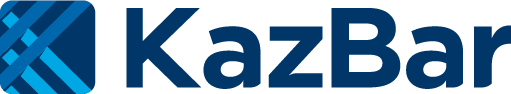 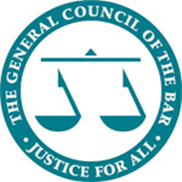 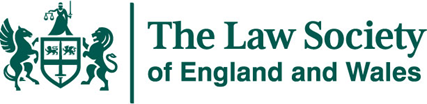 